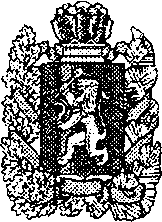 АДМИНИСТРАЦИЯ БЕЛЯКИНСКОГО СЕЛЬСОВЕТАБОГУЧАНСКОГО РАЙОНАКРАСНОЯРСКОГО КРАЯПОСТАНОВЛЕНИЕ 06.06.2022 г.				п. Беляки					№ 24-ПОб утверждении требований к порядку разработки и принятия муниципальныхправовых актов о нормировании в сфере закупок для обеспечения муниципальных нужд, содержанию указанных актов и обеспечению их исполненияВ соответствии с частью 4 статьи 19 Федерального закона от 05.04.2013г. №44-ФЗ «О контрактной системе в сфере закупок товаров, работ, услуг для обеспечения государственных и муниципальных нужд», Постановлением Правительства РФ от 18.05.2015г. №476 «Об утверждении общих требований к порядку разработки и принятия правовых актов о нормировании в сфере закупок, содержанию указанных актов и обеспечению их исполнения», Уставом Белякинского сельсовета,ПОСТАНОВЛЯЮ:Утвердить требования к порядку разработки и принятия муниципальных правовых актов о нормировании в сфере закупок для обеспечения муниципальных нужд, содержанию указанных актов и обеспечению их исполнения, согласно приложению к настоящему постановлению.Со дня вступления в силу настоящего постановления, считать утратившим силу постановление администрации Белякинского сельсовета от 18.12.2015г. № 34-П, от 28.02.2017г. № 7-П «Об утверждении требований к порядку разработки и принятия правовых актов о нормировании в сфере закупок, содержанию указанных актов и обеспечению их исполнения».Контроль исполнения настоящего постановления оставляю за собой.Настоящее постановление подлежит размещению на официальном сайте администрации сельсовета в информационно-телекоммуникационной сети Интернет, а также в Единой информационной системе в сфере закупок (www.zakupki.gov.ru).Настоящее постановление вступает в силу со дня официального опубликования.ГлаваБелякинского сельсовета			                        	В.А. ПаисьеваПриложение к постановлениюАдминистрации Белякинского сельсовета от  2022г. № -ПТребования к порядку разработки и принятия муниципальных правовых актов о нормировании в сфере закупок для обеспечения муниципальных нужд, содержанию указанных актов и обеспечению их исполнения1. Настоящий документ определяет требования к порядку разработки и принятия, содержанию, обеспечению исполнения следующих муниципальных правовых актов:а) Администрации Белякинского сельсовета, утверждающих:правила определения требований к закупаемым муниципальными органами МО Белякинский сельсовет отдельным видам товаров, работ, услуг (в том числе предельные цены товаров, работ, услуг);правила определения нормативных затрат на обеспечение функций муниципальных органов МО Белякинский сельсовет (далее – нормативные затраты);б) муниципальных органов МО Белякинский сельсовет, утверждающих:нормативные затраты;требования к закупаемым муниципальными органами МО Белякинский сельсовет отдельным видам товаров, работ, услуг (в том числе предельные цены товаров, работ, услуг).2. Муниципальные правовые акты, указанные в подпункте «а» пункта 1 настоящих Требований, разрабатываются Администрацией Белякинского сельсовета в форме постановлений Администрации Белякинского сельсовета.3. Муниципальные правовые акты, указанные в подпункте «б» пункта 1 настоящих Требований, разрабатываются муниципальными органами МО Белякинский сельсовет в форме распорядительных документов.4. Правила определения требований к закупаемым муниципальными органами МО Белякинский сельсовет отдельным видам товаров, работ, услуг (в том числе предельные цены товаров, работ, услуг) предусматривают: а) обязательный перечень отдельных видов товаров, работ, услуг, их потребительские свойства и иные характеристики (в том числе предельные цены товаров, работ, услуг) и обязанность муниципальных органов устанавливать значения указанных свойств и характеристик;б) порядок формирования и ведения муниципальными органами МО Белякинский сельсовет перечня отдельных видов товаров, работ, услуг (далее - перечень), в отношении которых устанавливаются потребительские свойства (в том числе характеристики качества), иные характеристики (в том числе предельные цены), а также примерную форму такого перечня;в) порядок применения обязательных критериев отбора отдельных видов товаров, работ, услуг, значения этих критериев, а также дополнительные критерии, не приводящие к сужению ведомственного перечня, и порядок их применения.5. Правила определения нормативных затрат на обеспечение функций муниципальных органов МО Белякинский сельсовет предусматривают: а) порядок определения нормативных затрат, предусматривающий формулы расчета и порядок их применения, либо порядок расчета, не предусматривающий применение формул; б) обязанность муниципальных органов МО Белякинский сельсовет установить порядок определения нормативных затрат, предусматривающий формулы расчета и порядок их применения, либо порядок расчета, не предусматривающий применение формул в отношении нормативных затрат, для которых порядок расчета не определен Правилами определения нормативных затрат; в) обязанность муниципальных органов МО Белякинский сельсовет установить нормативы цены товаров, работ, услуг, необходимых для обеспечения функций муниципальных органов МО Белякинский сельсовет, применяемые при расчете нормативных затрат, если муниципальными органами МО Белякинский сельсовет не утверждены требования к закупаемым ими отдельным видам товаров, работ, услуг (в том числе предельные цены товаров, работ, услуг) или если таких товаров, работ, услуг нет в ведомственном перечне.6. Муниципальные органы МО Белякинский сельсовет могут утверждать индивидуальные, установленные для каждой должности муниципальной службы (работника учреждения), и (или) коллективные, установленные для группы должностей муниципальной службы (работников учреждений), нормативы количества и (или) цены товаров, работ, услуг. 7. Муниципальные правовые акты муниципальных органов МО Белякинский сельсовет, утверждающие требования к закупаемым муниципальными органами МО Белякинский сельсовет отдельным видам товаров, работ, услуг (в том числе предельные цены товаров, работ, услуг), должны содержать сведения о наименовании заказчика, в отношении которого устанавливаются требования, и  ведомственный перечень. 8. Муниципальные правовые акты муниципальных органов МО Белякинский сельсовет, утверждающие нормативные затраты, должны содержать: а) порядок определения нормативных затрат, предусматривающий формулы расчета и порядок их применения, либо порядок расчета, не предусматривающий применение формул в отношении нормативных затрат, для которых порядок расчета не определен Правилами определения нормативных затрат; б) нормативы количества товаров, работ, услуг, необходимые для обеспечения функций муниципальных органов МО Белякинский сельсовет, применяемые при расчете нормативных затрат, если эти нормативы не предусмотрены Правилами определения нормативных затрат; в) нормативы цены товаров, работ, услуг, необходимые для обеспечения функций муниципальных органов МО Белякинский сельсовет, применяемые при расчете нормативных затрат, если муниципальными органами МО Белякинский сельсовет не утверждены требования к закупаемым ими отдельным видам товаров, работ, услуг (в том числе предельные цены товаров, работ, услуг) или если таких товаров, работ, услуг нет в ведомственном перечне. 9. Для проведения обсуждения в целях общественного контроля проектов правовых актов, указанных в пункте 1 настоящих Требований, проекты указанных правовых актов с пояснительными записками к ним размещаются разработчиками проектов правовых актов в единой информационной системе в сфере закупок с указанием адреса электронной почты для направления предложений, а также даты начала и даты окончания приема предложений по результатам обсуждения в целях общественного контроля. 10. Срок проведения обсуждения в целях общественного контроля не может быть менее 7 календарных дней со дня размещения проектов правовых актов в единой информационной системе в сфере закупок. 11. Предложения общественных объединений, юридических и физических лиц, поступившие в электронной или письменной форме по результатам обсуждения в целях общественного контроля, носят рекомендательный характер и подлежат обязательному рассмотрению разработчиками проектов правовых актов в течение 5 рабочих дней со дня окончания срока проведения обсуждения в целях общественного контроля. 12. По результатам обсуждения в целях общественного контроля разработчики проектов правовых актов при необходимости дорабатывают проекты правовых актов с учетом предложений общественных объединений, юридических и физических лиц в срок не позднее 3 рабочих дней со дня рассмотрения предложений. 13. Доработанные с учетом предложений общественных объединений, юридических и физических лиц проекты правовых актов, указанные в пункте 1 настоящих Требований, в течение 7 рабочих дней со дня принятия указанных правовых актов размещаются разработчиками проектов правовых актов в единой информационной системе в сфере закупок. 14. Внесение изменений в правовые акты, указанные в подпункте «а» пункта 1 настоящих Требований, осуществляется в случаях изменения законодательства Российской Федерации и иных нормативных правовых актов о контрактной системе в сфере закупок товаров, работ, услуг для обеспечения государственных и муниципальных нужд в порядке, установленном для их принятия в настоящих Требованиях. 15. Внесение изменений в правовые акты, указанные в подпункте «б» пункта 1 настоящих Требований, осуществляется в следующих случаях: а) изменения лимитов бюджетных обязательств, доведенных до муниципальных органов МО Белякинский сельсовет, как получателей бюджетных средств на закупку товаров, работ, услуг в рамках исполнения бюджета; б) изменения предельной цены товаров, работ, услуг на основании пересчета с применением утвержденного на дату внесения изменений индекса потребительских цен (или индекса корректировки цен); в) изменения полномочий муниципальных органов МО Белякинский сельсовет; г) изменения структуры и характеристик потребительских свойств товаров, работ, услуг. Внесение изменений в правовые акты осуществляется в порядке, установленном для их принятия в настоящих Требованиях.